2022-2023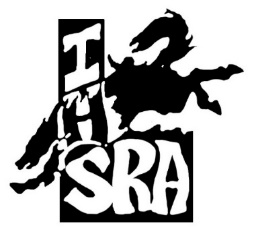    District 2 Sponsors…Corporate: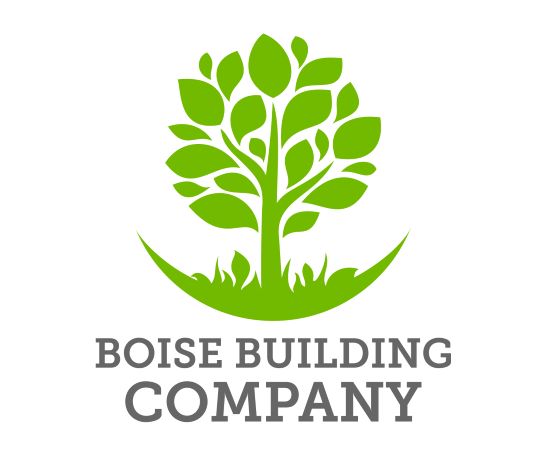 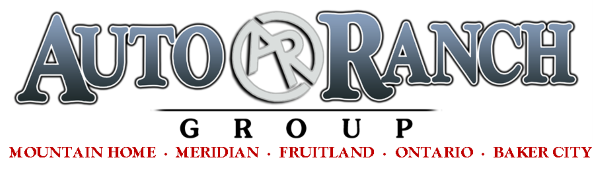 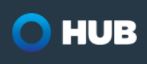 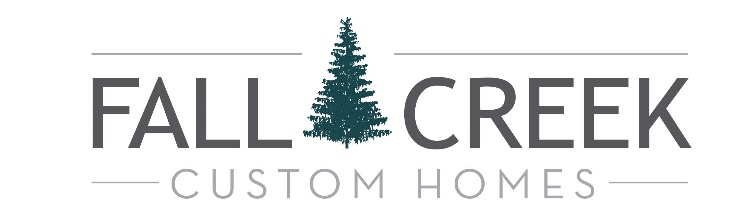 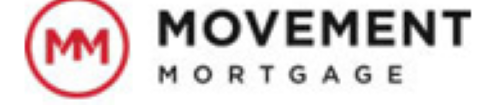 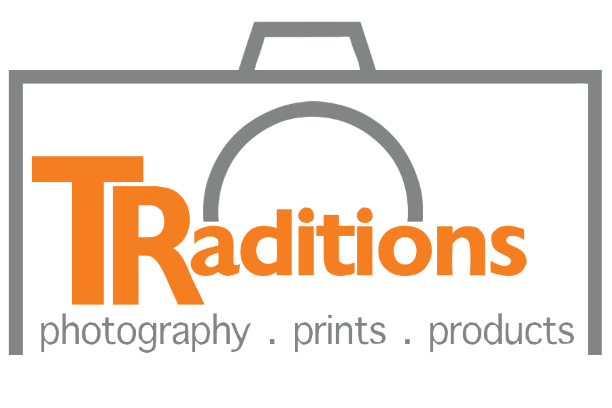 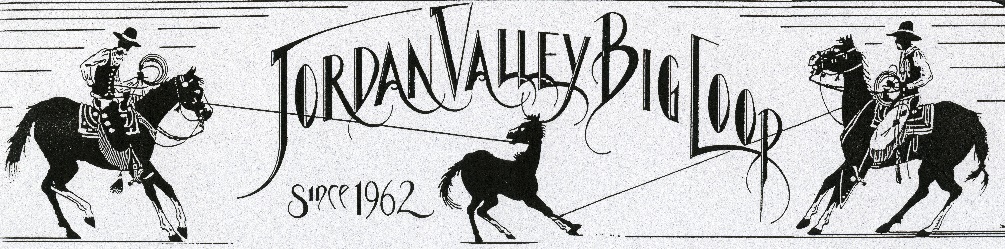 				IDAHOSPORTS.com		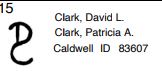 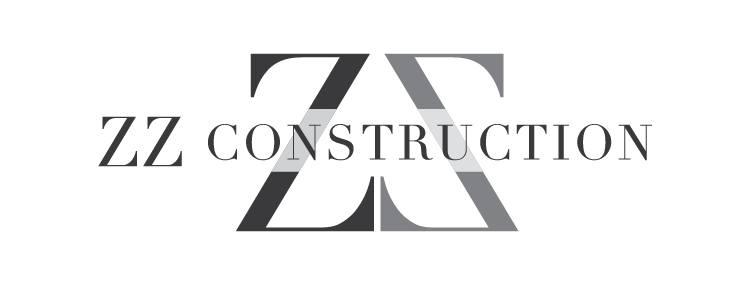 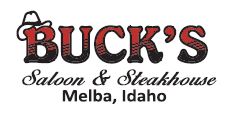 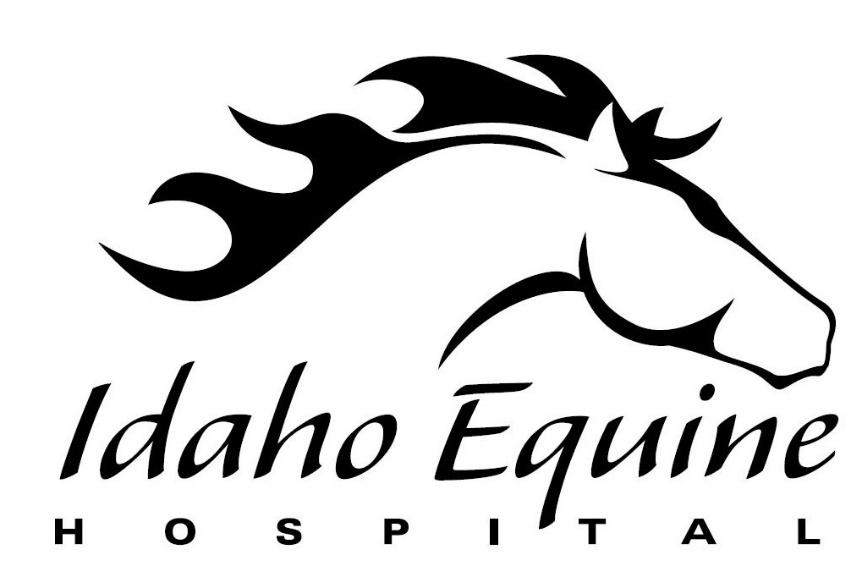 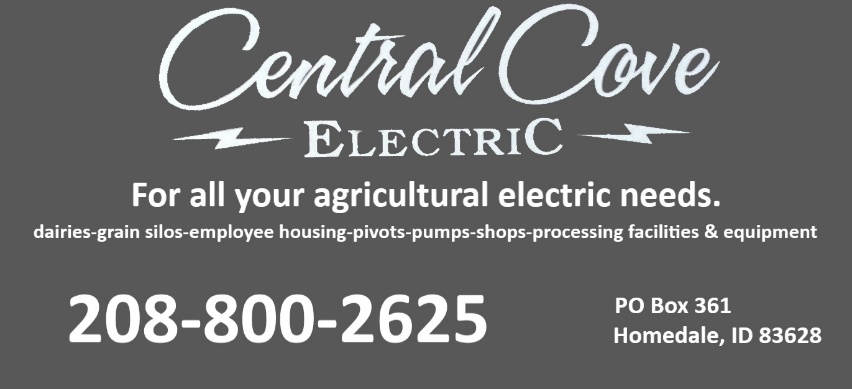 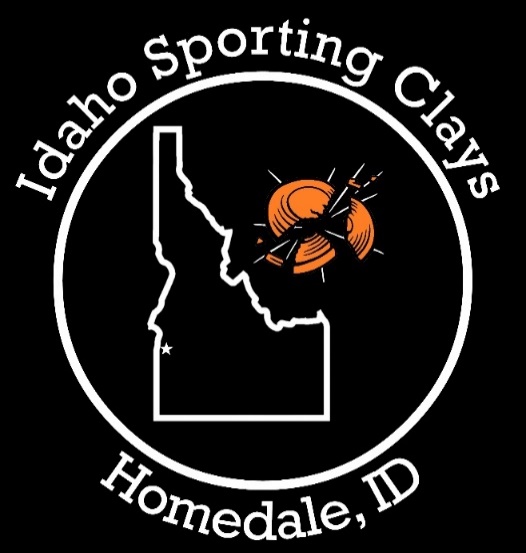 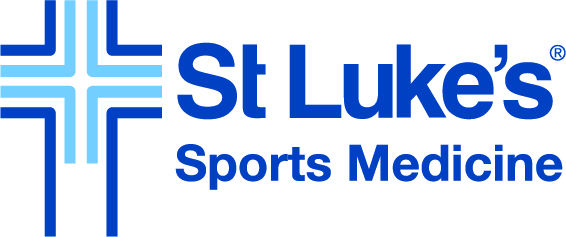 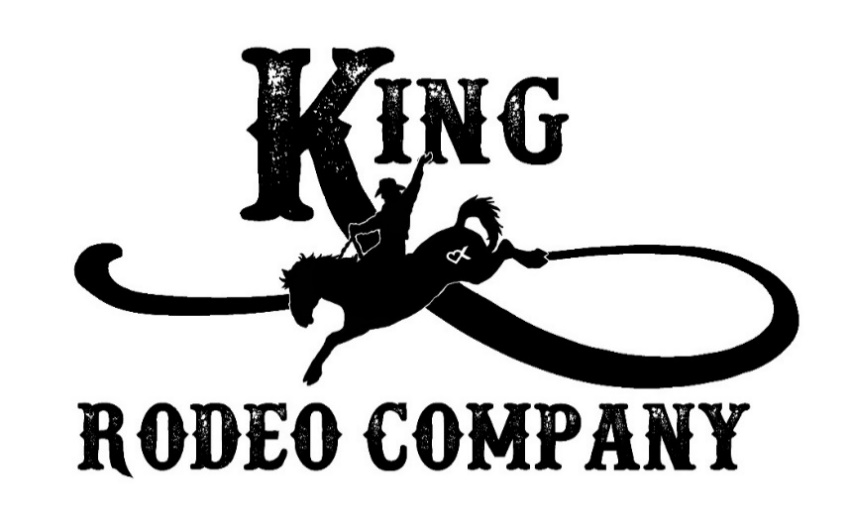 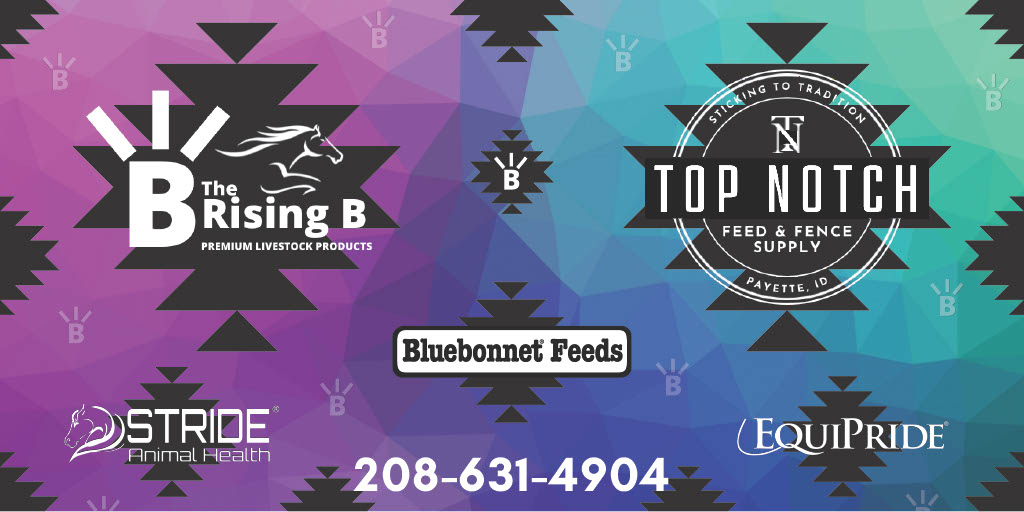 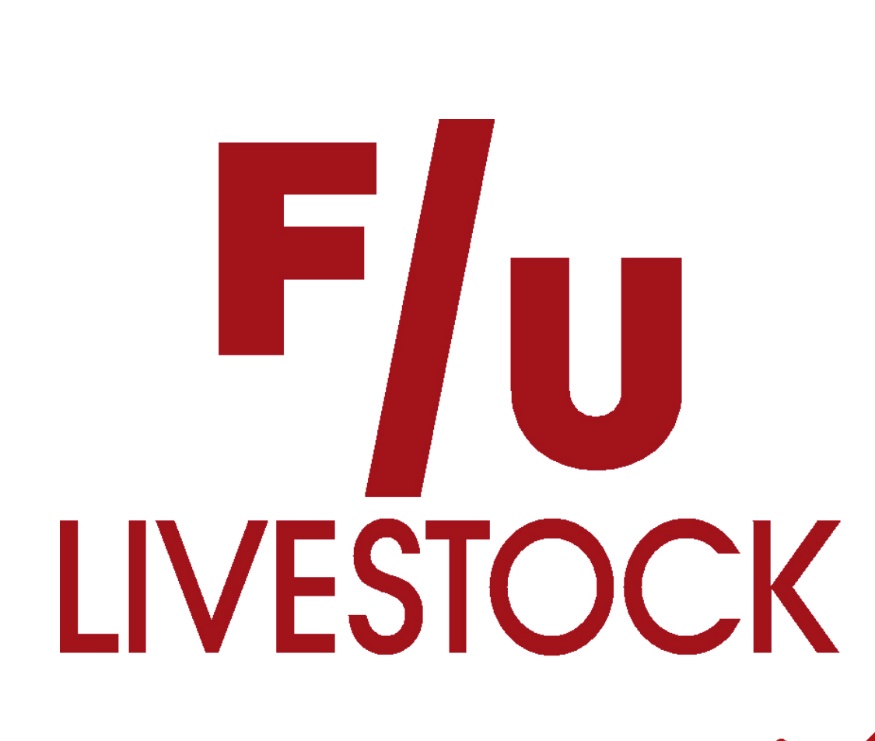 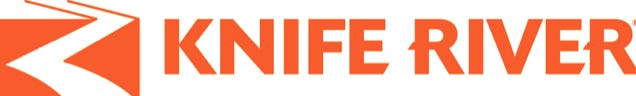 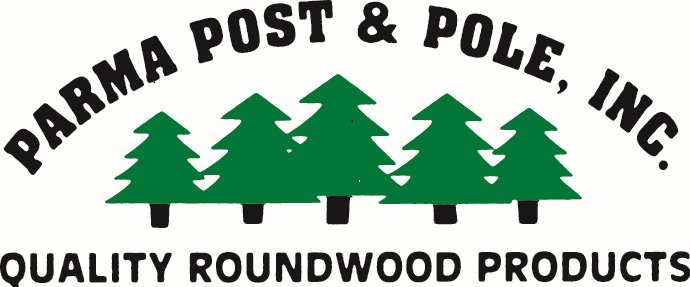 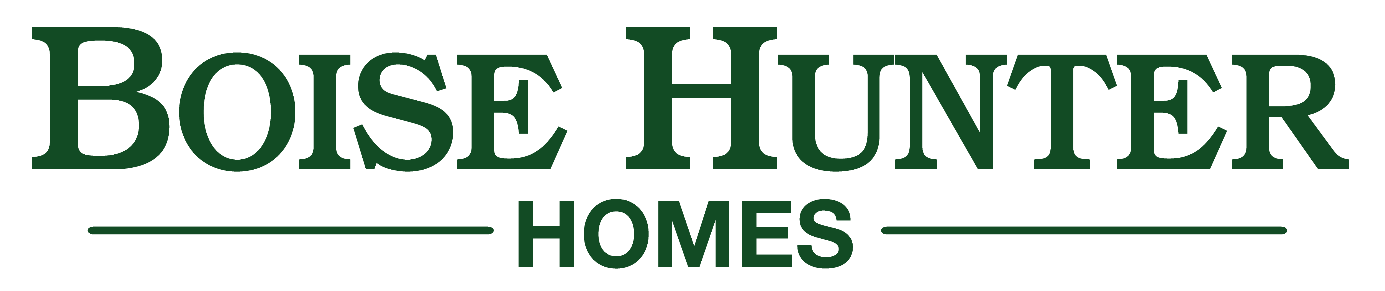 Platinum:	Central Cove Construction				Harper Tarentaise	Wilson Point S TireGold: Alliance Title						Anthony VerdinoBar 20 Cowboy Stuff					Dirt Monkey Excavation, LLCEdward Jones-Annie Smith				Este Vista FarmsExcel Equipment Company				Fisher Club Lambs Foothills Cabinet Company				Hopper Electric Co. 			Idaho Power                                			Idaho Pizza	Johnstone Ranch					JC Watson Packing Company                         	Obendorf Farms 					Olson’s Rodeo Bulls				         	     	Moffis Investments					Renu Medispa R Mom’s Lemonade					Rod Fivecoat Auctions, LLC	   Rogers Asphalt & Paving 				R & R Construction & ExcavationSasquatch Contracting			            Trim Pro					            Todd Rossman Law					Schmidt Construction Company IncThe LARISON Team-- Bob & Jan Larison		The LARISON Team—Marca RobinsonTrenching Services					Valley Glass CoVassar EnterprisesSilver:44 Livestock & Pet Supply 	413 Cattle CompanyAllstar Spray Landscape	American Furniture Mart		Amy Lee Photography	Aqua Irrigation Technologies, LLCArriola Farms 	Avalon DentalBK Farms	Caldwell Family Dentistry	Carmen Bengoa Counseling				Cattle Drive Coffee & GrillCED							Claudia CrutcherConnie & Frank Stauts					Coughing Cowgirl Equine Services		             Cowgirls Catering					Crooked 8 Events				             Dan’s Ferry Service					Darren & Angie Layne				Dillion’s Place Doggie Detailing				Garrett’s Dry CleaningHerb & Patti Foust					Idaho Sleigh RidesIntermountain Communications			Island Express Lube and Car Wash Jared and Mindi Gebauer				JDF ElectricJL Cattle						Jon and Ramie PostJordan Performance Horses 				Joslin Custom MeatsKelly and Vicky Kramer				Kevin and Katherine SmithKuna Lumber						Lazy L RanchLazy Loop Goat Roping				Life Chiropractic CenterLockhart-Cape Ranch     		          	            Wes McCoshum & Cassie HammerMcGehee Family					Nutrien Ag Solutions				Neutra Bac-PH~Danielle Jennings			One Digital				Performance Plumbing & Heating			Premium Elevator Co				Rafter H Building					RC Bean SaddleryReal South Idaho Real Estate			Rock Bottom DairyRodeo Trippin’					Rusty Star Ranch Supplements & WellnessSara Hackler						Shawn Deal Performance Horses	Skinplicity			                               	Super Smiles Orthodontics			Tipton Family						Tona Andrade Horse Training		Top Concrete						Travis & Lindy GorhamThe Insurance Group					 Valspec PaintingVenom Transport					Waite FamilyWeaver Masonry					Wendal FamilyWilson Creek Cattle Feeders				 Zimmerman Horse Training				  Thank you to everyone that has contributed to IHSRA District 2 Rodeo!THANK YOU to our arena’s that we ride at and for each donation and volunteer at these venues….Owyhee County Rodeo				Crooked 8 ArenaSRC Badiola ArenaKing Rodeo Company for providing rough stockAll our stock providers, thank you!Our announcer, timer’s, judges……A SPECIAL THANK you to all our families for supporting your rodeo athletes and for getting them to and from the rodeos.**THANK YOU** to every one of our volunteers that help put the rodeo on both “boots on the ground” and our behind-the-scenes people that make things happen for our youth athletes.		 ORDER OF EVENTS1 – HS Barrel Racing 2 – JH Barrel Racing 3 – JH Chute Dogging4 – HS Steer Wrestling5 – JH Girls Breakaway6 – HS Saddle Bronc7 – JH Bull Riding8 – HS Breakaway9 – JH Boys Breakaway10 – HS Bull Riding11 – HS Tie Down 12 – JH Tie Down 13 – JH Ribbon Roping14 – HS Goat Tying15 – JH Girls Goat Tying 16 – JH Boys Goat Tying 17 – HS Team Roping18 – JH Team Roping 19 – HS Pole Bending20 – JH Pole Bending 